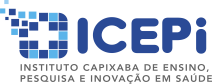 GOVERNO DO ESTADO DO ESPÍRITO SANTO SECRETARIA DE ESTADO DA SAÚDE – SESAINSTITUTO CAPIXABA DE ENSINO, PESQUISA E INOVAÇÃO EM SAÚDE – ICEPi/SESATERMO DE DESLIGAMENTO – DESISTÊNCIA VOLUNTÁRIA PROGRAMA DE RESIDÊNCIA MULTIPTOFISSIONAL – ICEPI/SESAEu, 			,  RG 			, CPF 	,	venho		solicitar	meu	desligamento (desistência voluntária) do Programa de Residência Multiprofissional em  		 	do Instituto Capixaba de Ensino, Pesquisa e Inovação em Saúde – ICEPi/SESA.Vitória, 	de 	de 202_.Assinatura do Profissional Residente